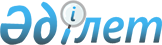 Әкімдіктің 2014 жылғы 30 сәуірдегі № 183 "Мемлекеттік көрсетілетін қызмет регламенттерін бекіту туралы" қаулысына өзгеріс пен толықтырулар енгізу туралы
					
			Күшін жойған
			
			
		
					Қостанай облысы әкімдігінің 2014 жылғы 14 шілдедегі № 336 қаулысы. Қостанай облысының Әділет департаментінде 2014 жылғы 12 тамызда № 4998 болып тіркелді. Күші жойылды - Қостанай облысы әкімдігінің 2015 жылғы 16 қарашадағы № 482 қаулысымен

      Ескерту. Күші жойылды - Қостанай облысы әкімдігінің 16.11.2015 № 482 қаулысымен (қол қойылған күнінен бастап қолданысқа енгізіледі).      "Қазақстан Республикасындағы жергілікті мемлекеттік басқару және өзін-өзі басқару туралы" 2001 жылғы 23 қаңтардағы Қазақстан Республикасы Заңының 27-бабына және "Мемлекеттік көрсетілетін қызметтердің стандарттары мен регламенттерін әзірлеу жөніндегі қағиданы бекіту туралы" Қазақстан Республикасы Экономика және бюджеттік жоспарлау министрінің 2013 жылғы 14 тамыздағы № 249 бұйрығына өзгерістер мен толықтыру енгізу туралы" Қазақстан Республикасы Экономика және бюджеттік жоспарлау министрінің 2014 жылғы 12 мамырдағы № 133 бұйрығына сәйкес Қостанай облысының әкімдігі ҚАУЛЫ ЕТЕДІ:



      1. Қостанай облысы әкімдігінің 2014 жылғы 30 сәуірдегі № 183 "Мемлекеттік көрсетілетін қызмет регламенттерін бекіту туралы" қаулысына (Нормативтік құқықтық актілерді мемлекеттік тіркеу тізілімінде № 4784 болып тіркелген, 2014 жылғы 21 маусымда "Қостанай таңы" газетінде жарияланған) мынадай өзгеріс пен толықтырулар енгізілсін:



      жоғарыда көрсетілген қаулымен бекітілген "Тіреу және қоршау конструкцияларын, инженерлік жүйелер мен жабдықтарды өзгертуге байланысты емес қолданыстағы ғимараттардың үй-жайларын (жекелеген бөліктерін) реконструкциялауға (қайта жоспарлауға, қайта жабдықтауға) шешім беру" мемлекеттік көрсетілетін қызмет регламентінде:



      7-тармақтың екінші бөлігі жаңа редакцияда жазылсын:

      "Әрбір рәсімнің (іс-қимылдың) ұзақтығын көрсете отырып, әрбір іс-қимылдың (рәсімнің) өту блок-схемасы регламенттің 1-қосымшасында көрсетілген.";



      мынадай мазмұндағы 8-тармақпен толықтырылсын:

      "8. Мемлекеттік қызмет көрсетудің бизнес-процестерінің анықтамалығы регламенттің 2-қосымшасында көрсетілген.";



      осы қаулының 1-қосымшасына сәйкес 2-қосымшамен толықтырылсын;



      жоғарыда көрсетілген қаулымен бекітілген "Қазақстан Республикасының аумағында жылжымайтын мүлік объектілерінің мекенжайын айқындау бойынша анықтама беру" мемлекеттік көрсетілетін қызмет регламентінде:



      мынадай мазмұндағы 11-тармақпен толықтырылсын:

      "11. Мемлекеттік қызмет көрсетудің бизнес-процестерінің анықтамалығы регламенттің 3-қосымшасында көрсетілген.";



      осы қаулының 2-қосымшасына сәйкес 3-қосымшамен толықтырылсын;



      жоғарыда көрсетілген қаулымен бекітілген "Сәулет-жоспарлау тапсырмасын беру" мемлекеттік көрсетілетін қызмет регламентінде:



      мынадай мазмұндағы 10-тармақпен толықтырылсын:

      "10. Мемлекеттік қызмет көрсетудің бизнес-процестерінің анықтамалығы регламенттің 3-қосымшасында көрсетілген.";



      осы қаулының 3-қосымшасына сәйкес 3-қосымшамен толықтырылсын.



      2. Осы қаулы алғашқы ресми жарияланған күнінен кейін күнтізбелік он күн өткен соң қолданысқа енгізіледі.      Қостанай облысының әкімі                   Н. Садуақасов

 

Қостанай облысы әкімдігінің  

2014 жылғы 14 шілдедегі    

№ 336 қаулысына        

1-қосымша           "Тіреу және қоршау конструкцияларын,  

инженерлік жүйелер мен жабдықтарды  

өзгертуге байланысты емес  

қолданыстағы ғимараттардың үй-жайларын  

(жекелеген бөліктерін) реконструкциялауға  

(қайта жоспарлауға, қайта жабдықтауға)  

шешім беру" мемлекеттік көрсетілетін  

қызмет регламентіне  

2-қосымша   "Тіреу және қоршау конструкцияларын, инженерлік жүйелер мен жабдықтарды өзгертуге байланысты емес қолданыстағы ғимараттардың үй-жайларын (жекелеген бөліктерін) реконструкциялауға (қайта жоспарлауға, қайта жабдықтауға) шешім беру" мемлекеттік қызмет көрсетудің бизнес-процестерінің анықтамалығы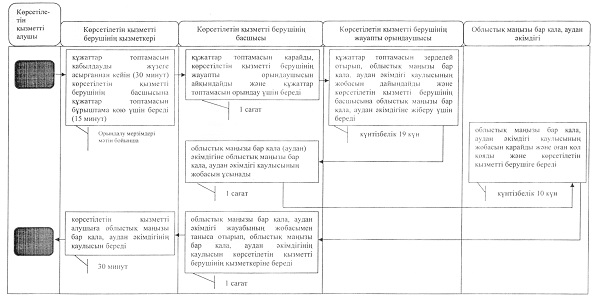  Шартты белгілер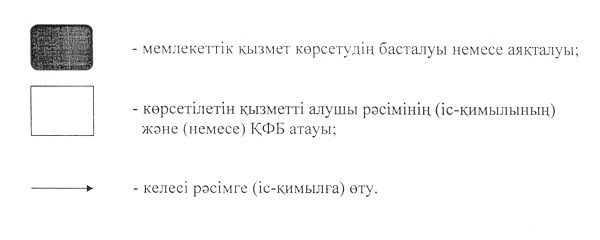 

Қостанай облысы әкімдігінің  

2014 жылғы 14 шілдедегі    

№ 336 қаулысына        

2-қосымша           "Қазақстан Республикасының аумағында  

жылжымайтын мүлік объектілерінің мекенжайын  

айқындау бойынша анықтама беру" мемлекеттік  

көрсетілетін қызмет регламентіне  

3-қосымша   "Қазақстан Республикасының аумағында жылжымайтын мүлік объектілерінің мекенжайын айқындау бойынша анықтама беру" мемлекеттік қызмет көрсетудің бизнес-процестерінің анықтамалығы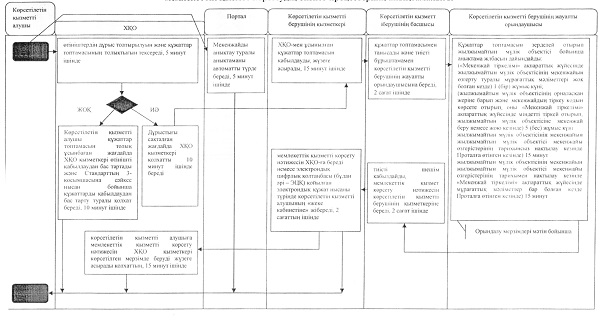  Шартты белгілер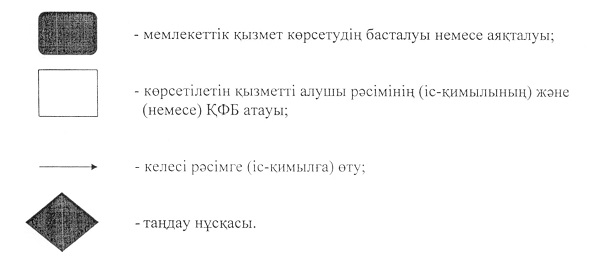 

Қостанай облысы әкімдігінің  

2014 жылғы 14 шілдедегі    

№ 336 қаулысына        

3-қосымша           "Сәулет-жоспарлау тапсырмасын беру"  

мемлекеттік көрсетілетін қызмет регламентіне  

3-қосымша   "Сәулет-жоспарлау тапсырмасын беру" мемлекеттік қызмет көрсетудің бизнес-процестерінің анықтамалығы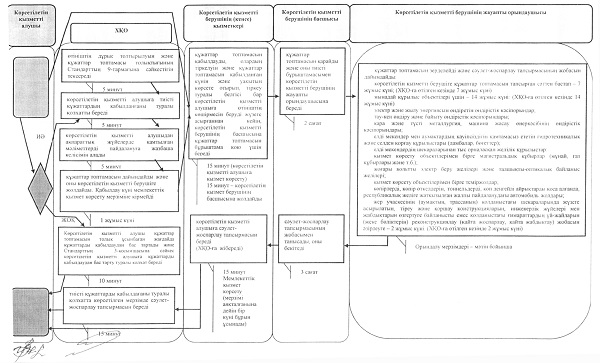  Шартты белгілер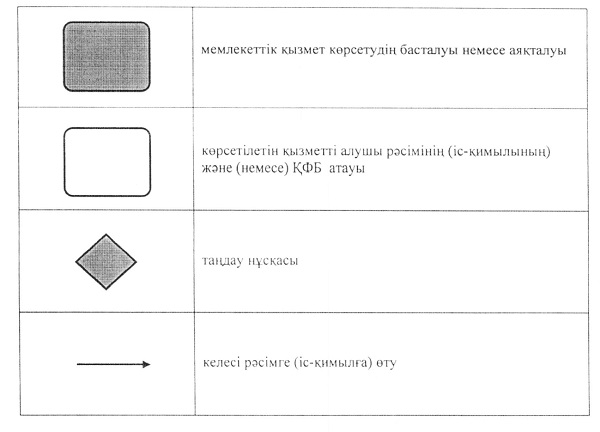 
					© 2012. Қазақстан Республикасы Әділет министрлігінің «Қазақстан Республикасының Заңнама және құқықтық ақпарат институты» ШЖҚ РМК
				